       Curriculum Newsletter     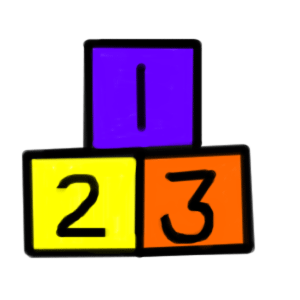 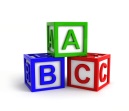 Year 4	    May – June          2020Reminder:	If you have a concernIf you have a concern about your child’s progress, self-esteem or friendship issues, please make an appointment to discuss your concern with your child’s teacher.  If you wish to discuss your concern further, please make an appointment to discuss your concerns with a Key Stage Coordinator, (Mrs O’ Prey FS/ KS1 (Years 1-4) or Mrs Granleese KS2 (Years 5-7)).  At any point you may speak with Mrs Quinn by making an appointment through the Office. The Pastoral Care and Positive Behaviour Policy: A copy is available to view on the school web site, or you can request a copy from the school office should you wish to consult it. Concerns of a Child Protection nature should be brought to Miss Joyce, the Designated Teacher for Child Protection or Mrs Granleese, the Deputy Designated Teacher for Child Protection or in the case of the Nursery School, Ms Ward.LiteracyTips for parents:Numeracy:World Around UsTips for parents:ICT – (Coding Task)ReligionPDMUPEDates for your diary:  The ArtsThe ArtsFocusFocus